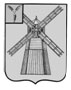 АДМИНИСТРАЦИЯ ПИТЕРСКОГО МУНИЦИПАЛЬНОГО РАЙОНА САРАТОВСКОЙ ОБЛАСТИП О С Т А Н О В Л Е Н И Еот 02 февраля 2021 года №21с. ПитеркаОб утверждении муниципальной программы  «Развитие местного самоуправления Питерского муниципального района до 2023 года»В  соответствии  с  Федеральным  законом  от  06 октября 2003 года №131-ФЗ «Об общих принципах организации местного самоуправления в Российской Федерации», ст. 179 Бюджетного кодекса Российской Федерации, руководствуясь Уставом Питерского муниципального района, администрация муниципального районаПОСТАНОВЛЯЕТ:1. Утвердить муниципальную программу «Развитие местного самоуправления Питерского муниципального района до 2023 года» согласно приложению.Признать утратившим силу следующие муниципальные акты:- постановление администрации Питерского муниципального района Саратовской области от 14 декабря 2017 года №455 «Об утверждении муниципальной программы «Развитие местного самоуправления Питерского муниципального района на 2018-2020 годы»;- постановление администрации Питерского муниципального района Саратовской области от 20 декабря 2017 года №464А «Об утверждении муниципальной программы «Развитие местного самоуправления Питерского муниципального района на 2018-2020 годы».3. Настоящее постановление вступает в силу с момента опубликования на официальном сайте администрации Питерского муниципального района в информационно-телекоммуникационной сети «Интернет» по адресу: http://питерка.рф/ и распространяется на правоотношения, возникшие с 01 января 2021 года.4. Контроль за исполнением настоящего постановления возложить на заместителя главы администрации муниципального района - руководителя аппарата администрации муниципального района.И.о. главы  муниципального района                                                  О.Е. ЧиженьковПАСПОРТ муниципальной программы «Развитие местного самоуправления Питерского муниципального района до 2023 года»Характеристика сферы реализации ПрограммыМестное самоуправление в Российской Федерации составляет одну из основ конституционного строя. Его значение в политической системе российского общества определяется тем, что это тот уровень власти, который наиболее приближен к населению, им формируется и ему непосредственно подконтролен, решает вопросы удовлетворения основных жизненных потребностей населения. Эффективное местное самоуправление является одним из условий социально-экономического развития муниципального образования, повышения качества жизни населения, повышения доверия населения к власти.Основной целью административной реформы проводимой в Российской Федерации на местном уровне является преодоление разрыва между состоянием муниципального управления и существующим социально-экономическим потенциалом муниципального района путем кардинального повышения эффективности и результативности работы органов местного самоуправления. Основная стратегическая цель: создание условий для повышения уровня и качества жизни граждан на основе устойчивого экономического роста и укрепления социальной инфраструктуры муниципального района. Для этого необходимо создание благоприятного, инвестиционного и предпринимательского климата, увеличение доходной части бюджета муниципального района, сокращение уровня бедности населения, концентрация финансовых и организационных ресурсов на реализацию избранных приоритетов социально-экономического развития района, формирование благоприятного социального климата для деятельности и здорового образа жизни населения, обеспечение бесперебойной работы жилищно-коммунального хозяйства, создание благоприятных условий развития сельского хозяйства, транспортной инфраструктуры. За реализацию этих задач в первую очередь отвечают органы местного самоуправления.Сохраняет актуальность вопрос укрепления материальной базы, информационной открытости органов местного самоуправления района, качества предоставляемых услуг.Поддержка местного самоуправления программно-целевым методом планирования позволит включить в бюджетный процесс механизмы среднесрочного планирования и повысить результативность бюджетных расходов на обеспечение деятельности органов местного самоуправления района, что обеспечит направление бюджетных средств на достижение конечных общественно значимых и измеримых результатов с одновременным контролем за достижением намеченных целей и результатов. Настоящая Программа определяет основные направления поддержки развития местного самоуправления муниципального района.Программа направлена на осуществление муниципальной политики в сфере местного самоуправления, активное проведение социально-экономической и политической реформ на муниципальном уровне, обеспечение эффективной деятельности органов МСУ по решению вопросов местного значения.Цель и задачи ПрограммыЦелью Программы является содействие органам местного самоуправления в реализации полномочий, определенных законодательством, и повышении качества и эффективности административно-управленческих процессов в органах местного самоуправления.Основными задачами Программы являются:- решение вопросов местного значения, в том числе путем укрепления материально-технической базы органами местного самоуправления, в том числе и за счёт использования информационно – коммуникационных технологий;- поддержка развития кадрового потенциала органов местного самоуправления, в том числе путем содействия в подготовке, переподготовке и повышении квалификации кадров органов местного самоуправления.Целевые показатели ПрограммыСведения о целевых показателях (индикаторах) Программы представлены в приложении №2 к муниципальной программе.Финансовое обеспечение реализации Программы.Финансовое обеспечение реализации Программы осуществляется за счёт средств местного бюджета.Объём бюджетных ассигнований на реализацию Программы уточняется ежегодно, при формировании бюджета муниципального района на очередной финансовый год, при внесении изменений в бюджет в течение года.Сведения об объемах и источниках финансового обеспечения основных мероприятий Программы по годам реализации представлены в приложении №1 к Программе.5. Прогноз конечных результатов ПрограммыКонечные результаты реализации Программы:- создание условий для эффективного осуществления органами местного самоуправления полномочий, предусмотренных законодательством;- повышение степени укомплектованности органов местного самоуправления материально-техническими средствами для решения вопросов местного значения;- увеличение доли муниципальных служащих, прошедших переподготовку и (или) повышение квалификации;- модернизация и актуализация информационных программ, портала и сайта муниципального района;- информационная открытость органов местного самоуправления, качества предоставляемых муниципальных услуг;- повышение качества и эффективности административно-управленческих процессов в органах местного самоуправления.6. Анализ социальных, финансово-экономических и прочих рисков реализации ПрограммыВ ходе реализации Программы возможно возникновение некоторых рисков, приводящих к экономическим потерям, негативным социальным последствиям, а также к невыполнению основных целей и задач Программы.Риски реализации Программы разделены на внутренние, которые относятся к сфере компетенции ответственного исполнителя Программы, и внешние, наступление или отсутствие, которых не зависит от действий ответственного исполнителя Программы. Внутренние риски могут являться следствием:- несовершенства системы управления, недостаточной технической и нормативной правовой поддержкой Программы. Эти риски могут привести к нарушению сроков выполнения мероприятий и достижения запланированных результатов;- низкой исполнительской дисциплины ответственного исполнителя, ответственного за выполнение мероприятий Программы; - риск отсутствия необходимых финансовых средств;- несвоевременности разработки, согласования и принятия документов, обеспечивающих выполнение мероприятий Программы.Для предотвращения и минимизации рисков планируется принять определённые меры:- организация мониторинга, хода реализации мероприятий Программы и выполнение Программы в целом, позволяющего своевременно принять управленческие решения о более эффектном использовании средств и ресурсов Программы;- проведение анализа использования ресурсов Программы, обеспечивающего сбалансированное распределение финансовых средств на реализацию основных мероприятий Программы в соответствии с ожидаемыми результатами.Внешние риски могут являться вследствие возникновения крупной техногенной или экологической катастрофы, кризисных явлений в экономике.Для минимизации внешних рисков будет осуществляться прогнозирование реализации Программы с учётом возможного ухудшения экономической ситуации.7. Реализация мероприятий и контроль за ходом выполнения ПрограммыОтветственными исполнителями реализации мероприятий Программы являются сотрудники отдела делопроизводства и контроля администрации муниципального района, управляющий делами администрации муниципального района, соисполнителями – сотрудники финансового управления администрации муниципального района.Контроль за ходом выполнения Программы осуществляет заместитель главы администрации муниципального района – руководитель аппарата администрации муниципального района.Приложение №1 к Программе «Развитие местного самоуправления  Питерского муниципального района Саратовской области до 2023 года»Сведения об объемах и источниках финансового обеспечения основных мероприятий и целевых показателях муниципальной программы «Развитие местного самоуправления Питерского муниципального района Саратовской области до 2023 года»Приложение №2 к Программе «Развитие местного самоуправления Питерского муниципального района Саратовской области до 2023 года»Сведенияо целевых показателях (индикаторах) муниципальной программы«Развитие местного самоуправления Питерского муниципального района Саратовской области до 2023 года» Примечания:     * значение  показателя   указывается  на   каждый   год   реализации программы;     ** заполняются только в случае наличия показателей ранее реализуемых аналогичных мероприятий, при этом под отчетным годом    понимается   год, предшествующий году, в котором  осуществляется    разработка    проекта муниципальной программы;     *** под текущим годом - год, в котором   осуществляется   разработка проекта муниципальной программы __________________________     * расшифровывается по каждому виду целевых средствПриложение к постановлению администрации муниципального района от 02 февраля 2021 года №21 Наименование программыМуниципальная программа «Развитие местного самоуправления Питерского муниципального района до 2023 года»Муниципальная программа «Развитие местного самоуправления Питерского муниципального района до 2023 года»Муниципальная программа «Развитие местного самоуправления Питерского муниципального района до 2023 года»Муниципальная программа «Развитие местного самоуправления Питерского муниципального района до 2023 года»Основание разработки программыФедеральный закон от 06 октября 2003 года №131-ФЗ «Об общих принципах организации местного самоуправления в Российской Федерации», Бюджетный кодекс Российской Федерации, Устав Питерского муниципального районаФедеральный закон от 06 октября 2003 года №131-ФЗ «Об общих принципах организации местного самоуправления в Российской Федерации», Бюджетный кодекс Российской Федерации, Устав Питерского муниципального районаФедеральный закон от 06 октября 2003 года №131-ФЗ «Об общих принципах организации местного самоуправления в Российской Федерации», Бюджетный кодекс Российской Федерации, Устав Питерского муниципального районаФедеральный закон от 06 октября 2003 года №131-ФЗ «Об общих принципах организации местного самоуправления в Российской Федерации», Бюджетный кодекс Российской Федерации, Устав Питерского муниципального районаОтветственный исполнитель программыАдминистрация Питерского муниципального района (отдел делопроизводства и контроля администрации Питерского муниципального района, управляющий делами администрации Питерского муниципального района)Администрация Питерского муниципального района (отдел делопроизводства и контроля администрации Питерского муниципального района, управляющий делами администрации Питерского муниципального района)Администрация Питерского муниципального района (отдел делопроизводства и контроля администрации Питерского муниципального района, управляющий делами администрации Питерского муниципального района)Администрация Питерского муниципального района (отдел делопроизводства и контроля администрации Питерского муниципального района, управляющий делами администрации Питерского муниципального района)Соисполнители программы(по согласованию)Финансовое управление администрации Питерского муниципального районаФинансовое управление администрации Питерского муниципального районаФинансовое управление администрации Питерского муниципального районаФинансовое управление администрации Питерского муниципального районаЦели программыСодействие органам местного самоуправления в реализации полномочий, определенных законодательством, и повышении качества и эффективности административно- управленческих процессов в органах местного самоуправления Питерского муниципального районаСодействие органам местного самоуправления в реализации полномочий, определенных законодательством, и повышении качества и эффективности административно- управленческих процессов в органах местного самоуправления Питерского муниципального районаСодействие органам местного самоуправления в реализации полномочий, определенных законодательством, и повышении качества и эффективности административно- управленческих процессов в органах местного самоуправления Питерского муниципального районаСодействие органам местного самоуправления в реализации полномочий, определенных законодательством, и повышении качества и эффективности административно- управленческих процессов в органах местного самоуправления Питерского муниципального районаЗадачи программыРешение вопросов местного значения, в том числе путем укрепления материально-технической базы органов местного самоуправления, в том числе и за счёт использования информационно – коммуникационных технологий;Поддержка развития кадрового потенциала органов местного самоуправления, в том числе путем содействия в подготовке, переподготовке и повышении квалификации кадров органов местного самоуправления районаРешение вопросов местного значения, в том числе путем укрепления материально-технической базы органов местного самоуправления, в том числе и за счёт использования информационно – коммуникационных технологий;Поддержка развития кадрового потенциала органов местного самоуправления, в том числе путем содействия в подготовке, переподготовке и повышении квалификации кадров органов местного самоуправления районаРешение вопросов местного значения, в том числе путем укрепления материально-технической базы органов местного самоуправления, в том числе и за счёт использования информационно – коммуникационных технологий;Поддержка развития кадрового потенциала органов местного самоуправления, в том числе путем содействия в подготовке, переподготовке и повышении квалификации кадров органов местного самоуправления районаРешение вопросов местного значения, в том числе путем укрепления материально-технической базы органов местного самоуправления, в том числе и за счёт использования информационно – коммуникационных технологий;Поддержка развития кадрового потенциала органов местного самоуправления, в том числе путем содействия в подготовке, переподготовке и повышении квалификации кадров органов местного самоуправления районаСроки реализации программы 2021-2023 годы 2021-2023 годы 2021-2023 годы 2021-2023 годыОбъемы финансового обеспечения программы, в том числе по годамИсточник финансирования программы: бюджет Питерского муниципального образования Питерского муниципального района Саратовской области. Объем финансирования (тыс. руб.):Источник финансирования программы: бюджет Питерского муниципального образования Питерского муниципального района Саратовской области. Объем финансирования (тыс. руб.):Источник финансирования программы: бюджет Питерского муниципального образования Питерского муниципального района Саратовской области. Объем финансирования (тыс. руб.):Источник финансирования программы: бюджет Питерского муниципального образования Питерского муниципального района Саратовской области. Объем финансирования (тыс. руб.):Объемы финансового обеспечения программы, в том числе по годамвсего2021 год2022 год2023 годОбъемы финансового обеспечения программы, в том числе по годам4828,72256,51206,61365,6Целевые показатели программы (индикаторы)Степень обеспеченности модернизированными, актуальными информационными ресурсами органов МСУ района до 70%;Степень укомплектованности материально- технической базы органов МСУ района до 80%;Степень обеспеченности материальными запасами и прочими ресурсами органов МСУ до 100%;Доля должностных лиц органов МСУ района, прошедших переподготовку и повышение квалификации до 30%;Доля обеспеченности информационно-статистическими материалами органов МСУ района до 100%.Степень обеспеченности модернизированными, актуальными информационными ресурсами органов МСУ района до 70%;Степень укомплектованности материально- технической базы органов МСУ района до 80%;Степень обеспеченности материальными запасами и прочими ресурсами органов МСУ до 100%;Доля должностных лиц органов МСУ района, прошедших переподготовку и повышение квалификации до 30%;Доля обеспеченности информационно-статистическими материалами органов МСУ района до 100%.Степень обеспеченности модернизированными, актуальными информационными ресурсами органов МСУ района до 70%;Степень укомплектованности материально- технической базы органов МСУ района до 80%;Степень обеспеченности материальными запасами и прочими ресурсами органов МСУ до 100%;Доля должностных лиц органов МСУ района, прошедших переподготовку и повышение квалификации до 30%;Доля обеспеченности информационно-статистическими материалами органов МСУ района до 100%.Степень обеспеченности модернизированными, актуальными информационными ресурсами органов МСУ района до 70%;Степень укомплектованности материально- технической базы органов МСУ района до 80%;Степень обеспеченности материальными запасами и прочими ресурсами органов МСУ до 100%;Доля должностных лиц органов МСУ района, прошедших переподготовку и повышение квалификации до 30%;Доля обеспеченности информационно-статистическими материалами органов МСУ района до 100%.№п/пНаименование мероприятияСрок исполненияОбъем финансового обеспечения (тыс. рублей), всегоЗа счет средств местного бюджета (тыс. рублей) За счет средств местного бюджета (тыс. рублей) За счет средств местного бюджета (тыс. рублей) За счет средств местного бюджета (тыс. рублей) Ответственные исполнители/соисполнителиОжидаемые результаты№п/пНаименование мероприятияСрок исполненияОбъем финансового обеспечения (тыс. рублей), всего20212022202320231234567789Обеспечение  деятельности органов МСУ района в части использования информационно–коммуникационных технологийОбеспечение  деятельности органов МСУ района в части использования информационно–коммуникационных технологийОбеспечение  деятельности органов МСУ района в части использования информационно–коммуникационных технологийОбеспечение  деятельности органов МСУ района в части использования информационно–коммуникационных технологийОбеспечение  деятельности органов МСУ района в части использования информационно–коммуникационных технологийОбеспечение  деятельности органов МСУ района в части использования информационно–коммуникационных технологийОбеспечение  деятельности органов МСУ района в части использования информационно–коммуникационных технологийОбеспечение  деятельности органов МСУ района в части использования информационно–коммуникационных технологийОбеспечение  деятельности органов МСУ района в части использования информационно–коммуникационных технологийОбеспечение  деятельности органов МСУ района в части использования информационно–коммуникационных технологий1.1Сопровождение автоматизированных информационных систем формирования и исполнения бюджетов.Получение СКЗИ (лицензии, ЭЦП, электронные носители, сертификаты)2021-2023849,3185,694,4109,8109,8Администрация Питерского муниципального района Совершенствование информационных систем органов МСУ района1.1Сопровождение автоматизированных информационных систем формирования и исполнения бюджетов.Получение СКЗИ (лицензии, ЭЦП, электронные носители, сертификаты)2021-2023849,3Всего: 389,8Всего: 389,8Всего: 389,8Всего: 389,8Администрация Питерского муниципального района Совершенствование информационных систем органов МСУ района1.1Сопровождение автоматизированных информационных систем формирования и исполнения бюджетов.Получение СКЗИ (лицензии, ЭЦП, электронные носители, сертификаты)2021-2023849,3216,9114,3128,3128,3Финансовое управление администрации Питерского муниципального районаСовершенствование информационных систем органов МСУ района1.1Сопровождение автоматизированных информационных систем формирования и исполнения бюджетов.Получение СКЗИ (лицензии, ЭЦП, электронные носители, сертификаты)2021-2023849,3Всего: 459,5Всего: 459,5Всего: 459,5Всего: 459,5Финансовое управление администрации Питерского муниципального районаСовершенствование информационных систем органов МСУ района1.2Приобретение средств защиты информации, аттестация объема информации по требованиям безопасности2021-2023204,059,261,463,663,6Администрация Питерского  муниципального района Обеспечение безопасности информационных систем органов МСУ района1.2Приобретение средств защиты информации, аттестация объема информации по требованиям безопасности2021-2023204,0Всего: 184,2Всего: 184,2Всего: 184,2Всего: 184,2Администрация Питерского  муниципального района Обеспечение безопасности информационных систем органов МСУ района1.2Приобретение средств защиты информации, аттестация объема информации по требованиям безопасности2021-2023204,06,66,66,66,6Финансовое управление администрации Питерского  муниципального районаОбеспечение безопасности информационных систем органов МСУ района1.2Приобретение средств защиты информации, аттестация объема информации по требованиям безопасности2021-2023204,0Всего: 19,8Всего: 19,8Всего: 19,8Всего: 19,8Финансовое управление администрации Питерского  муниципального районаОбеспечение безопасности информационных систем органов МСУ района1.3Оказание информационно-статистических услуг, предоставление другой специализированной информации  2021-202339,912,813,313,813,8Администрация Питерского  муниципального района Информационная открытость органов МСУ, качества предоставляемых муниципальных услуг1.3Оказание информационно-статистических услуг, предоставление другой специализированной информации  2021-202339,9Администрация Питерского  муниципального района Информационная открытость органов МСУ, качества предоставляемых муниципальных услугУкрепление материально-технической базы органов МСУ районаУкрепление материально-технической базы органов МСУ районаУкрепление материально-технической базы органов МСУ районаУкрепление материально-технической базы органов МСУ районаУкрепление материально-технической базы органов МСУ районаУкрепление материально-технической базы органов МСУ районаУкрепление материально-технической базы органов МСУ районаУкрепление материально-технической базы органов МСУ районаУкрепление материально-технической базы органов МСУ районаУкрепление материально-технической базы органов МСУ района2.1Техническое обеспечение органов местного самоуправления (приобретение оргтехники и комплектующих) 2021-20231367,0468,8236,6273,2273,2Администрация Питерского муниципального района Совершенствование материально-технической базы органов МСУ2.1Техническое обеспечение органов местного самоуправления (приобретение оргтехники и комплектующих) 2021-20231367,0Всего: 978,6Всего: 978,6Всего: 978,6Всего: 978,6Администрация Питерского муниципального района Совершенствование материально-технической базы органов МСУ2.1Техническое обеспечение органов местного самоуправления (приобретение оргтехники и комплектующих) 2021-20231367,0190,493,3104,7104,7Финансовое управление администрации Питерского муниципального районаСовершенствование материально-технической базы органов МСУ2.1Техническое обеспечение органов местного самоуправления (приобретение оргтехники и комплектующих) 2021-20231367,0Всего: 388,4Всего: 388,4Всего: 388,4Всего: 388,4Финансовое управление администрации Питерского муниципального районаСовершенствование материально-технической базы органов МСУ2.2Расходы на обеспечение деятельности органов местного самоуправления в части:- приобретения материальных запасов (канцтоваров, немаркированной продукции, ГСМ, запчастей); - приобретение справочной литературы;- приобретение офисного инвентаря, мебели и оборудования;- приобретение печатной продукции (бланков, книг);- обслуживания оргтехники, автотранспорта  2021-20231962,4863,6400,6464,1464,1Администрация Питерского  муниципального районаСоздание условий для эффективного осуществления органами МСУ полномочий, предусмотренных законодательством, повышение качества и эффективности административно-управленческих процессов в органах МСУ2.2Расходы на обеспечение деятельности органов местного самоуправления в части:- приобретения материальных запасов (канцтоваров, немаркированной продукции, ГСМ, запчастей); - приобретение справочной литературы;- приобретение офисного инвентаря, мебели и оборудования;- приобретение печатной продукции (бланков, книг);- обслуживания оргтехники, автотранспорта  2021-20231962,4Всего: 1728,3Всего: 1728,3Всего: 1728,3Всего: 1728,3Администрация Питерского  муниципального районаСоздание условий для эффективного осуществления органами МСУ полномочий, предусмотренных законодательством, повышение качества и эффективности административно-управленческих процессов в органах МСУ2.2Расходы на обеспечение деятельности органов местного самоуправления в части:- приобретения материальных запасов (канцтоваров, немаркированной продукции, ГСМ, запчастей); - приобретение справочной литературы;- приобретение офисного инвентаря, мебели и оборудования;- приобретение печатной продукции (бланков, книг);- обслуживания оргтехники, автотранспорта  2021-20231962,4122,651,659,959,9Финансовое управление администрации  Питерского  муниципального районаСоздание условий для эффективного осуществления органами МСУ полномочий, предусмотренных законодательством, повышение качества и эффективности административно-управленческих процессов в органах МСУ2.2Расходы на обеспечение деятельности органов местного самоуправления в части:- приобретения материальных запасов (канцтоваров, немаркированной продукции, ГСМ, запчастей); - приобретение справочной литературы;- приобретение офисного инвентаря, мебели и оборудования;- приобретение печатной продукции (бланков, книг);- обслуживания оргтехники, автотранспорта  2021-20231962,4Всего: 234,1Всего: 234,1Всего: 234,1Всего: 234,1Финансовое управление администрации  Питерского  муниципального районаСоздание условий для эффективного осуществления органами МСУ полномочий, предусмотренных законодательством, повышение качества и эффективности административно-управленческих процессов в органах МСУ2.3Расходы на оказание услуг обязательного страхования гражданской ответственности автовладельцев, осуществление технического осмотра ТС2021-2023132,037,639,040,440,4Администрация Питерского муниципального района Соблюдение норм и требований в области безопасности дорожного движения2.3Расходы на оказание услуг обязательного страхования гражданской ответственности автовладельцев, осуществление технического осмотра ТС2021-2023132,0Всего: 117,0Всего: 117,0Всего: 117,0Всего: 117,0Администрация Питерского муниципального района Соблюдение норм и требований в области безопасности дорожного движения2.3Расходы на оказание услуг обязательного страхования гражданской ответственности автовладельцев, осуществление технического осмотра ТС2021-2023132,05,05,05,05,0Финансовое управление администрации Питерского  муниципального районаСоблюдение норм и требований в области безопасности дорожного движения2.3Расходы на оказание услуг обязательного страхования гражданской ответственности автовладельцев, осуществление технического осмотра ТС2021-2023132,0Всего: 15,0Всего: 15,0Всего: 15,0Всего: 15,0Финансовое управление администрации Питерского  муниципального районаСоблюдение норм и требований в области безопасности дорожного движенияПоддержка кадрового потенциала и информационно-статистической обеспеченности деятельности органов МСУ районаПоддержка кадрового потенциала и информационно-статистической обеспеченности деятельности органов МСУ районаПоддержка кадрового потенциала и информационно-статистической обеспеченности деятельности органов МСУ районаПоддержка кадрового потенциала и информационно-статистической обеспеченности деятельности органов МСУ районаПоддержка кадрового потенциала и информационно-статистической обеспеченности деятельности органов МСУ районаПоддержка кадрового потенциала и информационно-статистической обеспеченности деятельности органов МСУ районаПоддержка кадрового потенциала и информационно-статистической обеспеченности деятельности органов МСУ районаПоддержка кадрового потенциала и информационно-статистической обеспеченности деятельности органов МСУ районаПоддержка кадрового потенциала и информационно-статистической обеспеченности деятельности органов МСУ районаПоддержка кадрового потенциала и информационно-статистической обеспеченности деятельности органов МСУ района3.1Организация и проведение переподготовки и повышения квалификации руководителей и специалистов органов местного самоуправления района2021-202339,912,813,313,813,8Администрация Питерского  муниципального района Повышение уровня подготовки, переподготовки и повышения квалификации кадров органов МСУ района3.2Оплата членских взносов в Ассоциацию «Совет муниципальных образований Саратовской области»2021-2023189,260,062,267,067,0Администрация Питерского муниципального района Обеспечение межмуниципального сотрудничества и стабильного функционирования «Совета муниципальных образований Саратовской области»3.3Подписка на печатные издания2021-202345,09,610,010,410,4Администрация Питерского  муниципального района Обеспеченность информационно-статистическими материалами 3.3Подписка на печатные издания2021-202345,0Всего: 30,0Всего: 30,0Всего: 30,0Всего: 30,0Администрация Питерского  муниципального района Обеспеченность информационно-статистическими материалами 3.3Подписка на печатные издания2021-202345,05,05,05,05,0Финансовое управление администрации Питерского  муниципального районаОбеспеченность информационно-статистическими материалами 3.3Подписка на печатные издания2021-202345,0Всего: 15,0Всего: 15,0Всего: 15,0Всего: 15,0Финансовое управление администрации Питерского  муниципального районаОбеспеченность информационно-статистическими материалами Итого по программе:4828,7 2256,51206,61365,61365,6N п/пНаименование мероприятия, наименование показателяЕдиница измеренияЗначение показателей*Значение показателей*Значение показателей*Значение показателей*Значение показателей*Значение показателей*N п/пНаименование мероприятия, наименование показателяЕдиница измеренияотчетный год (базовый)**текущий год (оценка)***текущий год (оценка)***первый год реализации программывторой год реализации программытретий год реализации программыпо итогам реализации программыОбеспечение  деятельности органов МСУ района в части использования информационно–коммуникационных технологийОбеспечение  деятельности органов МСУ района в части использования информационно–коммуникационных технологийОбеспечение  деятельности органов МСУ района в части использования информационно–коммуникационных технологийОбеспечение  деятельности органов МСУ района в части использования информационно–коммуникационных технологийОбеспечение  деятельности органов МСУ района в части использования информационно–коммуникационных технологийОбеспечение  деятельности органов МСУ района в части использования информационно–коммуникационных технологийОбеспечение  деятельности органов МСУ района в части использования информационно–коммуникационных технологийОбеспечение  деятельности органов МСУ района в части использования информационно–коммуникационных технологийОбеспечение  деятельности органов МСУ района в части использования информационно–коммуникационных технологийОбеспечение  деятельности органов МСУ района в части использования информационно–коммуникационных технологий1.1.Степень обеспеченности модернизированными, актуальными информационными ресурсами органов МСУ района% от потребности55%60% 60% 65% 70%70% 1.2.Доля приобретенных средств защиты информации, аттестация объема информации по требованиям безопасности%от потребности55%60% 60% 65% 70%70% 1.3.Доля оказанных информационно-статистических услуг, предоставленной другой специализированной информации  % от востребован-ности100%100% 100% 100% 100%100% Укрепление материально-технической базы органов МСУ районаУкрепление материально-технической базы органов МСУ районаУкрепление материально-технической базы органов МСУ районаУкрепление материально-технической базы органов МСУ районаУкрепление материально-технической базы органов МСУ районаУкрепление материально-технической базы органов МСУ районаУкрепление материально-технической базы органов МСУ районаУкрепление материально-технической базы органов МСУ районаУкрепление материально-технической базы органов МСУ районаУкрепление материально-технической базы органов МСУ района2.1.Степень укомплектованности материально- технической базы органов МСУ района (приобретение оргтехники, комплектующих)% от потребности6570707580802.2.Степень обеспеченности материально-техническими ресурсами деятельности органов МСУ района (приобретение материальных запасов, расходных и прочих материалов)% от потребности100%100%100%100%100%100%2.3.Доля автотранспортных средств органов МСУ района с оказанными услугами обязательного страхования гражданской ответственности автовладельцев, проведенным техническим осмотром ТС  %от числа ТС100%100%100%100%100%100%Поддержка кадрового потенциала и информационно-статистической обеспеченности деятельности органов МСУ районаПоддержка кадрового потенциала и информационно-статистической обеспеченности деятельности органов МСУ районаПоддержка кадрового потенциала и информационно-статистической обеспеченности деятельности органов МСУ районаПоддержка кадрового потенциала и информационно-статистической обеспеченности деятельности органов МСУ районаПоддержка кадрового потенциала и информационно-статистической обеспеченности деятельности органов МСУ районаПоддержка кадрового потенциала и информационно-статистической обеспеченности деятельности органов МСУ районаПоддержка кадрового потенциала и информационно-статистической обеспеченности деятельности органов МСУ районаПоддержка кадрового потенциала и информационно-статистической обеспеченности деятельности органов МСУ районаПоддержка кадрового потенциала и информационно-статистической обеспеченности деятельности органов МСУ районаПоддержка кадрового потенциала и информационно-статистической обеспеченности деятельности органов МСУ района3.1.Доля должностных лиц органов МСУ района, прошедших переподготовку и повышение квалификации%от числа сотрудников муниципальной службы10%10% 10% 20% 30%30% 3.2.Доля уплаты членских взносов в Ассоциацию «Совет муниципальных образований Саратовской области»,% от рассчитанного размера членских взносов100%100%100%100%100%100%3.3.Доля обеспеченности информационно-статистическими материалами органов МСУ района% от потребности100%100% 100% 100% 100%100% ВЕРНО: заместитель главы администрации муниципального района - руководитель аппарата администрации муниципального района Т.В. Брусенцева